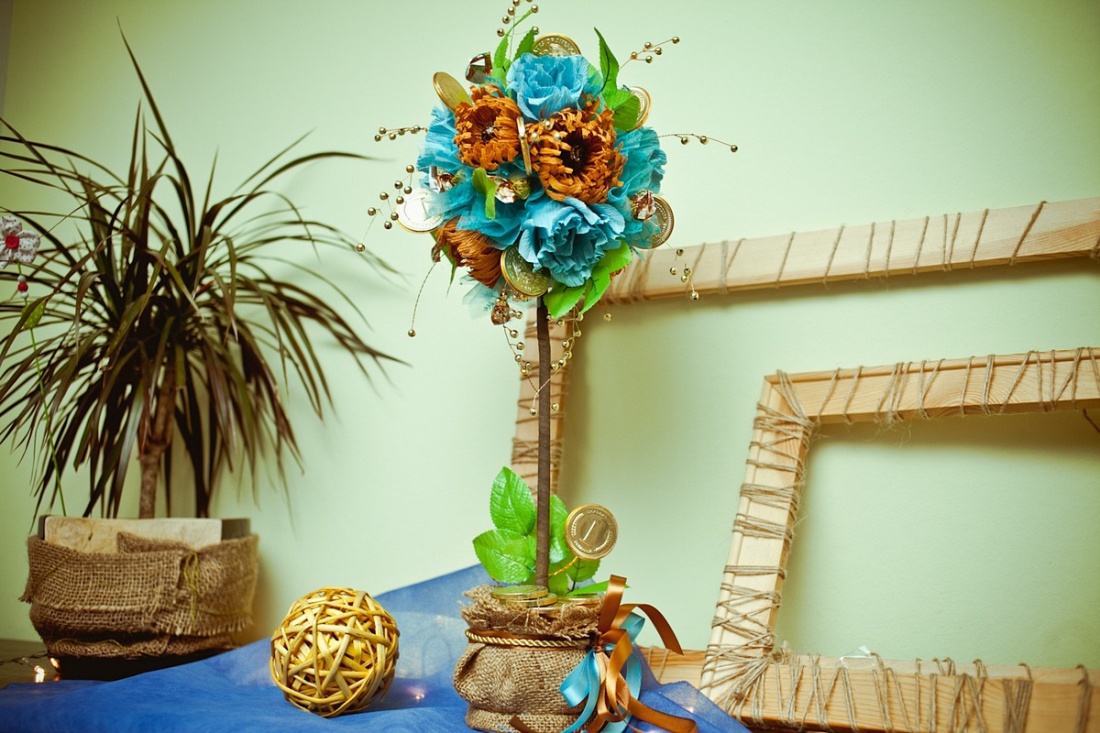 1 Гофрированная бумага : голубая № 556, коричневая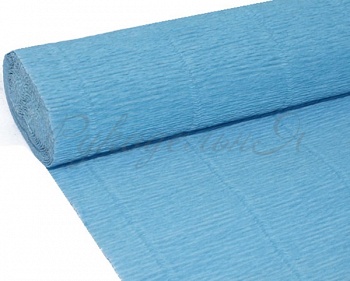 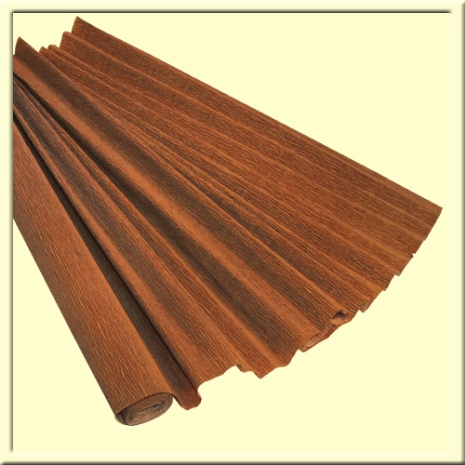 2. бисерная проволока 0,3 мм золото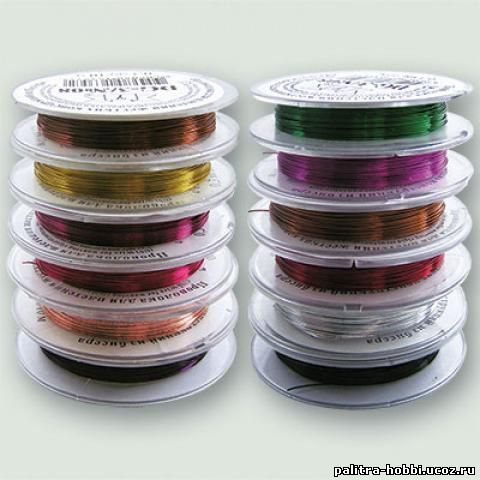 3. золотые бусины 0,6 мм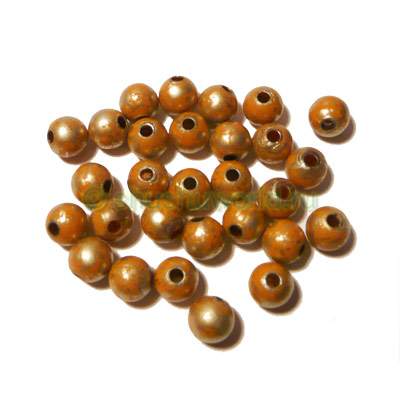 4. флористическая органза голубая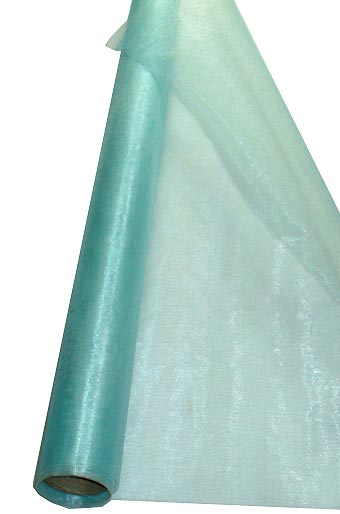 5. искусственные листья розы 7-8 шт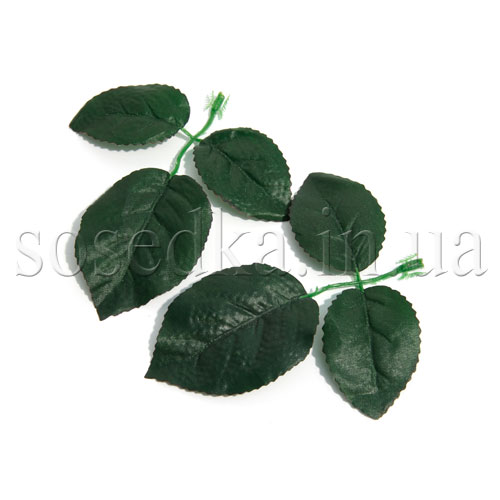 6. баночка из-под морской капусты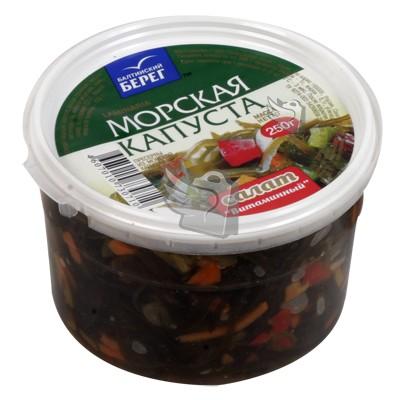 7. гипс или алебастр (строительный магазин)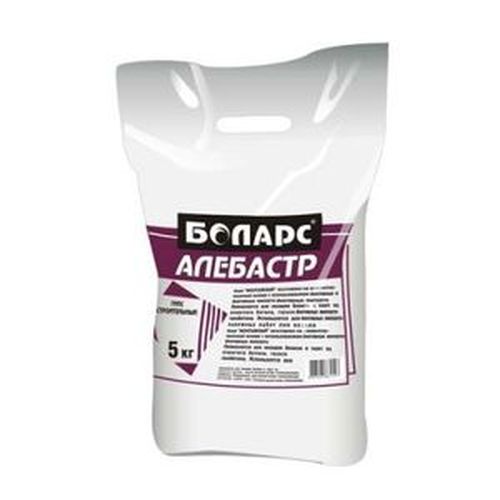 8. пеноплекс (строительный магазин)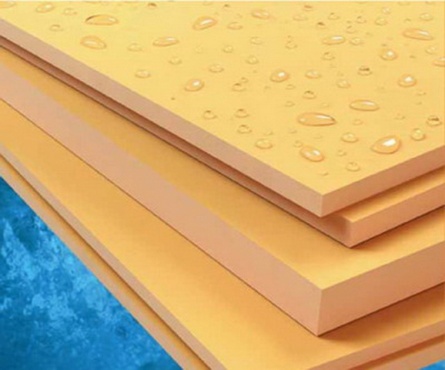 9. небольшой отрезок мешковины или льна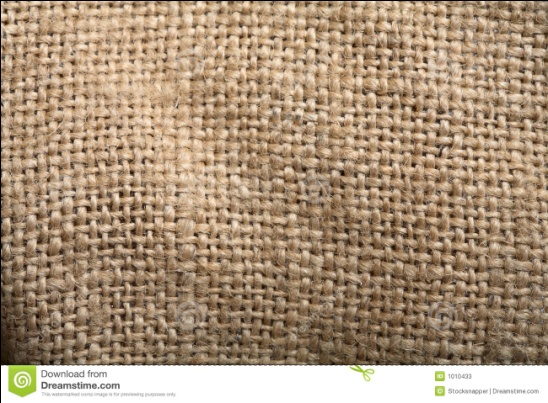 10. ленты: коричневая и голубая 2 м – 1 см ширина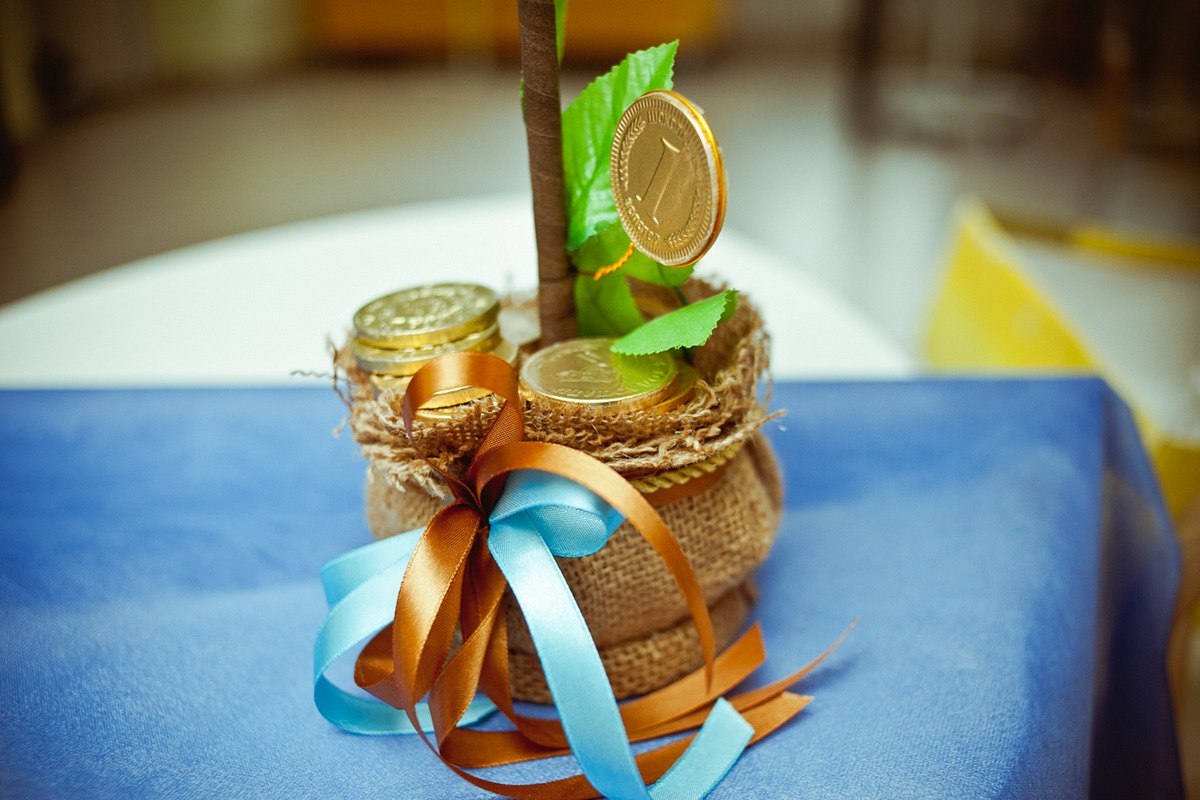 11. конфеты – шоколадные монетка (смотри фото выше) 20 шт.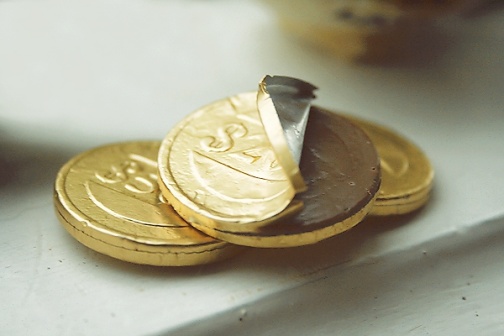 12. конфеты Шарлет коричневые 13 шт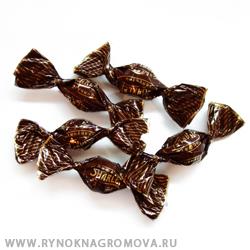 13.  Фундук в шоколаде 15 шт (в желто-коричневом фантике)14. зубочистки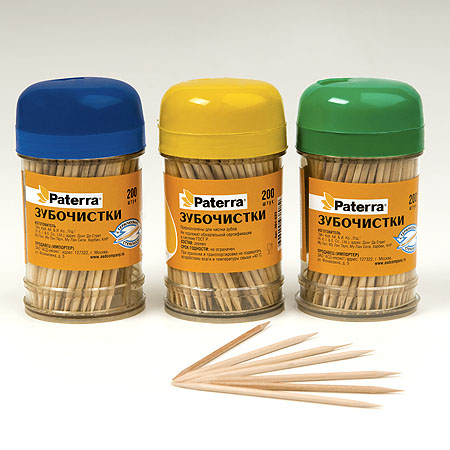 15. клеевой пистолет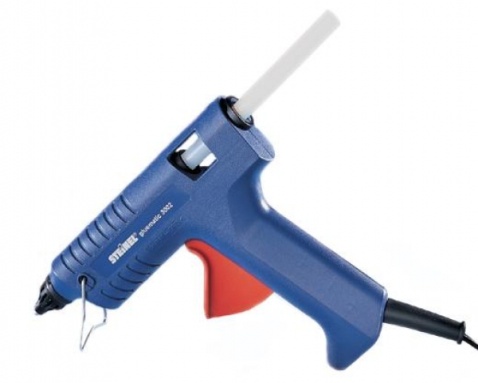 16. двусторонний скотч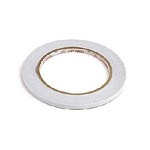 